湖南新闻奖参评作品推荐表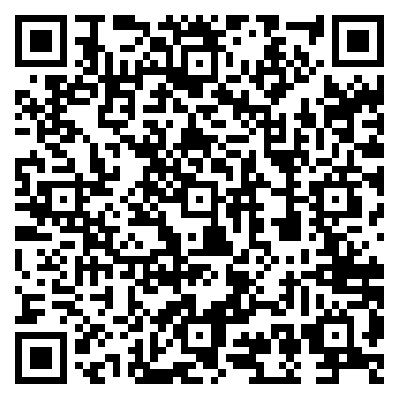 作品标题老树发新枝老树发新枝老树发新枝老树发新枝参评项目参评项目通讯作品标题老树发新枝老树发新枝老树发新枝老树发新枝体裁体裁文字通讯作品标题老树发新枝老树发新枝老树发新枝老树发新枝语种语种中文作  者宁如娟 刘波宁如娟 刘波编辑编辑黄仁发 廖小祥黄仁发 廖小祥黄仁发 廖小祥原创单位邵阳日报邵阳日报刊播单位刊播单位邵阳日报邵阳日报邵阳日报刊播版面1版要闻转7版1版要闻转7版刊播日期刊播日期2022年12月22日2022年12月22日2022年12月22日新媒体作品填报网址新媒体作品填报网址http://szb.shaoyangnews.net/syrb/pc/content/202212/22/content_34737.htmlhttp://szb.shaoyangnews.net/syrb/pc/content/202212/22/content_34737.htmlhttp://szb.shaoyangnews.net/syrb/pc/content/202212/22/content_34737.htmlhttp://szb.shaoyangnews.net/syrb/pc/content/202212/22/content_34737.htmlhttp://szb.shaoyangnews.net/syrb/pc/content/202212/22/content_34737.htmlhttp://szb.shaoyangnews.net/syrb/pc/content/202212/22/content_34737.html  ︵作采品编简过介程  ︶2022年，邵阳市因老工业基地调整改造力度大等工作成效突出，受到国务院关于落实有关重大政策措施真抓实干成效明显的通报表彰，并获得督查激励。2022年12月，邵阳“两会”召开在即，邵阳日报推出《向人民汇报》专栏，集中报道全市各行各业取得的新成就。聚焦邵阳市老工业基地调整改造力度大等工作获国务院督查激励这一历史性突破，邵阳日报派出记者深入企业一线采访，探寻邵阳这座老工业城市的蝶变之路。该报道从传统企业转型升级、高新技术推动“智造”、产业链“抱团发展”三个方面入手，通过生动的案例、详实的数据等，讲述邵阳工业企业的发展之路，呈现邵阳工业的崛起之路。邵阳日报旗下各平台同步发布，链接被广为转发；诸多省市主流媒体平台纷纷转载。2022年，邵阳市因老工业基地调整改造力度大等工作成效突出，受到国务院关于落实有关重大政策措施真抓实干成效明显的通报表彰，并获得督查激励。2022年12月，邵阳“两会”召开在即，邵阳日报推出《向人民汇报》专栏，集中报道全市各行各业取得的新成就。聚焦邵阳市老工业基地调整改造力度大等工作获国务院督查激励这一历史性突破，邵阳日报派出记者深入企业一线采访，探寻邵阳这座老工业城市的蝶变之路。该报道从传统企业转型升级、高新技术推动“智造”、产业链“抱团发展”三个方面入手，通过生动的案例、详实的数据等，讲述邵阳工业企业的发展之路，呈现邵阳工业的崛起之路。邵阳日报旗下各平台同步发布，链接被广为转发；诸多省市主流媒体平台纷纷转载。2022年，邵阳市因老工业基地调整改造力度大等工作成效突出，受到国务院关于落实有关重大政策措施真抓实干成效明显的通报表彰，并获得督查激励。2022年12月，邵阳“两会”召开在即，邵阳日报推出《向人民汇报》专栏，集中报道全市各行各业取得的新成就。聚焦邵阳市老工业基地调整改造力度大等工作获国务院督查激励这一历史性突破，邵阳日报派出记者深入企业一线采访，探寻邵阳这座老工业城市的蝶变之路。该报道从传统企业转型升级、高新技术推动“智造”、产业链“抱团发展”三个方面入手，通过生动的案例、详实的数据等，讲述邵阳工业企业的发展之路，呈现邵阳工业的崛起之路。邵阳日报旗下各平台同步发布，链接被广为转发；诸多省市主流媒体平台纷纷转载。2022年，邵阳市因老工业基地调整改造力度大等工作成效突出，受到国务院关于落实有关重大政策措施真抓实干成效明显的通报表彰，并获得督查激励。2022年12月，邵阳“两会”召开在即，邵阳日报推出《向人民汇报》专栏，集中报道全市各行各业取得的新成就。聚焦邵阳市老工业基地调整改造力度大等工作获国务院督查激励这一历史性突破，邵阳日报派出记者深入企业一线采访，探寻邵阳这座老工业城市的蝶变之路。该报道从传统企业转型升级、高新技术推动“智造”、产业链“抱团发展”三个方面入手，通过生动的案例、详实的数据等，讲述邵阳工业企业的发展之路，呈现邵阳工业的崛起之路。邵阳日报旗下各平台同步发布，链接被广为转发；诸多省市主流媒体平台纷纷转载。2022年，邵阳市因老工业基地调整改造力度大等工作成效突出，受到国务院关于落实有关重大政策措施真抓实干成效明显的通报表彰，并获得督查激励。2022年12月，邵阳“两会”召开在即，邵阳日报推出《向人民汇报》专栏，集中报道全市各行各业取得的新成就。聚焦邵阳市老工业基地调整改造力度大等工作获国务院督查激励这一历史性突破，邵阳日报派出记者深入企业一线采访，探寻邵阳这座老工业城市的蝶变之路。该报道从传统企业转型升级、高新技术推动“智造”、产业链“抱团发展”三个方面入手，通过生动的案例、详实的数据等，讲述邵阳工业企业的发展之路，呈现邵阳工业的崛起之路。邵阳日报旗下各平台同步发布，链接被广为转发；诸多省市主流媒体平台纷纷转载。2022年，邵阳市因老工业基地调整改造力度大等工作成效突出，受到国务院关于落实有关重大政策措施真抓实干成效明显的通报表彰，并获得督查激励。2022年12月，邵阳“两会”召开在即，邵阳日报推出《向人民汇报》专栏，集中报道全市各行各业取得的新成就。聚焦邵阳市老工业基地调整改造力度大等工作获国务院督查激励这一历史性突破，邵阳日报派出记者深入企业一线采访，探寻邵阳这座老工业城市的蝶变之路。该报道从传统企业转型升级、高新技术推动“智造”、产业链“抱团发展”三个方面入手，通过生动的案例、详实的数据等，讲述邵阳工业企业的发展之路，呈现邵阳工业的崛起之路。邵阳日报旗下各平台同步发布，链接被广为转发；诸多省市主流媒体平台纷纷转载。2022年，邵阳市因老工业基地调整改造力度大等工作成效突出，受到国务院关于落实有关重大政策措施真抓实干成效明显的通报表彰，并获得督查激励。2022年12月，邵阳“两会”召开在即，邵阳日报推出《向人民汇报》专栏，集中报道全市各行各业取得的新成就。聚焦邵阳市老工业基地调整改造力度大等工作获国务院督查激励这一历史性突破，邵阳日报派出记者深入企业一线采访，探寻邵阳这座老工业城市的蝶变之路。该报道从传统企业转型升级、高新技术推动“智造”、产业链“抱团发展”三个方面入手，通过生动的案例、详实的数据等，讲述邵阳工业企业的发展之路，呈现邵阳工业的崛起之路。邵阳日报旗下各平台同步发布，链接被广为转发；诸多省市主流媒体平台纷纷转载。社会效果该报道内容点面结合，相得益彰，充分展示产业调整改造后，邵阳产业的巨大变化，揭示出我市获得国务院真抓实干督查激励背后的秘诀。在当前稳经济大盘背景下，该报道引起广大干部群众，特别是工业战线干部职工及企业家的共鸣和热议。大家纷纷表示，成绩振奋人心、鼓舞士气，认为未来可期。该报道内容点面结合，相得益彰，充分展示产业调整改造后，邵阳产业的巨大变化，揭示出我市获得国务院真抓实干督查激励背后的秘诀。在当前稳经济大盘背景下，该报道引起广大干部群众，特别是工业战线干部职工及企业家的共鸣和热议。大家纷纷表示，成绩振奋人心、鼓舞士气，认为未来可期。该报道内容点面结合，相得益彰，充分展示产业调整改造后，邵阳产业的巨大变化，揭示出我市获得国务院真抓实干督查激励背后的秘诀。在当前稳经济大盘背景下，该报道引起广大干部群众，特别是工业战线干部职工及企业家的共鸣和热议。大家纷纷表示，成绩振奋人心、鼓舞士气，认为未来可期。该报道内容点面结合，相得益彰，充分展示产业调整改造后，邵阳产业的巨大变化，揭示出我市获得国务院真抓实干督查激励背后的秘诀。在当前稳经济大盘背景下，该报道引起广大干部群众，特别是工业战线干部职工及企业家的共鸣和热议。大家纷纷表示，成绩振奋人心、鼓舞士气，认为未来可期。该报道内容点面结合，相得益彰，充分展示产业调整改造后，邵阳产业的巨大变化，揭示出我市获得国务院真抓实干督查激励背后的秘诀。在当前稳经济大盘背景下，该报道引起广大干部群众，特别是工业战线干部职工及企业家的共鸣和热议。大家纷纷表示，成绩振奋人心、鼓舞士气，认为未来可期。该报道内容点面结合，相得益彰，充分展示产业调整改造后，邵阳产业的巨大变化，揭示出我市获得国务院真抓实干督查激励背后的秘诀。在当前稳经济大盘背景下，该报道引起广大干部群众，特别是工业战线干部职工及企业家的共鸣和热议。大家纷纷表示，成绩振奋人心、鼓舞士气，认为未来可期。该报道内容点面结合，相得益彰，充分展示产业调整改造后，邵阳产业的巨大变化，揭示出我市获得国务院真抓实干督查激励背后的秘诀。在当前稳经济大盘背景下，该报道引起广大干部群众，特别是工业战线干部职工及企业家的共鸣和热议。大家纷纷表示，成绩振奋人心、鼓舞士气，认为未来可期。 ︵初推评荐评理语由  ︶文章突出老工业城市邵阳“产业转型升级”的新阶段大主题，以微窥宏、循序递进，立意贴合、构思精巧，内容翔实，论证严密。同意报送。                     签名：                       2023年3月8日文章突出老工业城市邵阳“产业转型升级”的新阶段大主题，以微窥宏、循序递进，立意贴合、构思精巧，内容翔实，论证严密。同意报送。                     签名：                       2023年3月8日文章突出老工业城市邵阳“产业转型升级”的新阶段大主题，以微窥宏、循序递进，立意贴合、构思精巧，内容翔实，论证严密。同意报送。                     签名：                       2023年3月8日文章突出老工业城市邵阳“产业转型升级”的新阶段大主题，以微窥宏、循序递进，立意贴合、构思精巧，内容翔实，论证严密。同意报送。                     签名：                       2023年3月8日文章突出老工业城市邵阳“产业转型升级”的新阶段大主题，以微窥宏、循序递进，立意贴合、构思精巧，内容翔实，论证严密。同意报送。                     签名：                       2023年3月8日文章突出老工业城市邵阳“产业转型升级”的新阶段大主题，以微窥宏、循序递进，立意贴合、构思精巧，内容翔实，论证严密。同意报送。                     签名：                       2023年3月8日文章突出老工业城市邵阳“产业转型升级”的新阶段大主题，以微窥宏、循序递进，立意贴合、构思精巧，内容翔实，论证严密。同意报送。                     签名：                       2023年3月8日联系人（作者）刘波刘波刘波手机手机1387399444013873994440